Reportadopted by the CouncilOpening of the session	The Council of the International Union for the Protection of New Varieties of Plants (UPOV) held its fifty-second ordinary session in Geneva on November 2, 2018, chaired by Mr. Raimundo Lavignolle (Argentina), President of the Council.	The session was opened by the President who welcomed the participants.	The President reported the granting of observer status to Afghanistan and Nigeria in the Council.	The list of participants is reproduced in Annex I to this report.	On behalf of the Council, the President of the Council expressed his deepest condolences for the sad loss of Mr. Joël Guiard (France) who passed away suddenly in June 2018.  He recalled that Joël was held in the highest regard in UPOV and his position as Chairman of the TC was a reflection of the esteem in which he was held by his fellow experts.  In addition to being Chairman of the TC, Joël provided support, personally and through GEVES, as Directeur adjoint of GEVES, for a multitude of UPOV activities.  His knowledge, intelligence and personality enabled him to become a focal point for new and old experts alike and he had been awarded a UPOV Gold Medal on the basis of his outstanding contribution to plant variety protection.  Adoption of the agenda	The Council adopted the revised draft agenda, as presented in document C/52/1 Rev.Examination of the conformity of the Plant Variety Protection Act of Afghanistan with the 1991 Act of the UPOV Convention 	The Council considered document C/52/19.	The Council decided to:	(a)	take note of the analysis in document C/52/19;	(b)	recommend that Afghanistan incorporate the amendments in the “Plant Variety Protection Act”, as provided in document C/52/19, and recommend that, once the amendments have been incorporated in the Act, the amended Act be submitted to the Council for examination in conformity with Article 34(3) of the 1991 Act;	(c)	request the Office of the Union to offer its assistance, at the earliest opportunity, to Afghanistan in drafting the necessary amendments to the Act;  	(d)	authorize the Secretary-General to inform the Government of Afghanistan of that decision.Report by the President on the work of the ninety-fifth session of the Consultative Committee; adoption of recommendations, if any, prepared by that Committee	The Council considered document C/52/17.	The Council noted the intervention by the representative of the Association for Plant Breeding for the Benefit of Society (APBREBES) concerning interrelations with the International Treaty on Plant Genetic Resources for Food and Agriculture (ITPGRFA) and the ongoing work in UPOV to review first the FAQ and as next step, to consider the need for a revision of the current guidance in the “Explanatory Notes on Exceptions to the Breeder's Right under the 1991 Act of the UPOV Convention” (document UPOV/EXN/EXC/1).   The representative was of the view that the work on the revision of document UPOV/EXN/EXC/1 should start immediately, before the revision of the FAQ.	The Council noted the intervention by the Delegation of Nigeria in relation to the ongoing work in developing legislation on plant variety protection in accordance with the 1991 Act of the UPOV Convention and the intention of Nigeria to become a member of the Union.	Based on the recommendations of the Consultative Committee reported in document C/52/17, the Council decided:(a)	the use of UPOV PRISMA free of charge in 2019;(b)	to approve the organization of a “Seminar on the impact of policy on essentially derived varieties (EDVs) on breeding strategy”, which would be held on the morning of October 30, 2019 (see document CAJ/75/14 “Report”, paragraph 16);  and(c)	to adopt the following text for an FAQ on the benefits of new varieties of plants for society:Feeding the WorldNew varieties of plants are an essential and sustainable means of achieving food security in the context of population growth and climate change.  The availability of an increasing choice of healthy, tasty and nutritious food at affordable prices relies on new varieties that are adapted to the environment in which they are grown and which provide a viable income for farmers. Improving lives in rural and urban areasIn rural areas, innovation in agriculture and horticulture is important for economic development, with production of high value varieties of fruit, vegetables and ornamentals providing increased income for farmers and employment for millions of people around the world.  At a time of increasing urbanization, new varieties support the development of urban agriculture and the growing of ornamental plants, shrubs and trees that contribute to improving the urban environment.Respecting the natural environmentImproved yield, more efficient use of nutrients, resistance to plant pests and diseases, salt and drought tolerance and better adaptation to climatic stress are some of the features that enable new varieties to increase productivity and product quality in agriculture, horticulture and forestry, whilst minimizing the pressure on the natural environment.  	The Council noted the work of the Consultative Committee at its ninety-fifth session, as reported in document C/52/17.Adoption of documents	The Council considered documents C/52/14, TGP/5: Section 1/3 Draft 2, TGP/7/6 Draft 2, TGP/0/10 Draft 1, UPOV/INF/4/5 Draft 1, UPOV/INF/16/8 Draft 1, UPOV/INF/22/5 Draft 1 and UPOV/INF-EXN/12 Draft 1. 	The Council considered the conclusions of the Technical Committee (TC) at its fifty-fourth session, held in Geneva on October 29 and 30, 2018 (see document TC/54/31 “Report”) and the conclusions of the Administrative and Legal Committee (CAJ) at its seventy-fifth session, held in Geneva on October 31, 2018 (see document CAJ/75/14 “Report”).TGP documentsTGP/5:  Experience and Cooperation in DUS Testing (Revision) (document TGP/5: Section 1/3 Draft 2)	The Council adopted a revision of document TGP/5 “Experience and Cooperation in DUS Testing”, Section 1/2 “Model Administrative Agreement for International Cooperation in the Testing of Varieties” (document TGP/5: Section 1/3 Draft 2), on the basis of document TGP/5: Section 1/3 Draft 2.  TGP/7:  Development of Test Guidelines (Revision) (document TGP/7/6 Draft 2)	The Council adopted a revision of document TGP/7 “Development of Test Guidelines” (document TGP/7/6), on the basis of document TGP/7/6 Draft 2.TGP/0:  List of TGP documents and latest issue dates (Revision) (document TGP/0/10 Draft 1)	The Council adopted a revision of document TGP/0 “List of TGP documents and latest issue dates” (document TGP/0/10) on the basis of document TGP/0/10 Draft 1. Information documentsUPOV/INF/4:  Financial Regulations and Rules of UPOV (Revision) (document UPOV/INF/4/5 Draft 1)  	The Council adopted a revision of document UPOV/INF/4 “Financial Regulations and Rules of UPOV” (document UPOV/INF/4/5), on the basis of document UPOV/INF/4/5 Draft 1.UPOV/INF/16:  Exchangeable Software (Revision) (document UPOV/INF/16/8 Draft 1)	The Council adopted a revision of document UPOV/INF/16 “Exchangeable Software” (document UPOV/INF/16/8), on the basis of document UPOV/INF/16/8 Draft 1.UPOV/INF/22:  Software and Equipment Used by Members of the Union (Revision) (document UPOV/INF/22/5 Draft 1)	The Council adopted a revision of document UPOV/INF/22/4 “Software and equipment used by members of the Union” (document UPOV/INF/22/5), on the basis of document UPOV/INF/22/5 Draft 1.UPOV/INF-EXN:  List of UPOV/INF-EXN Documents and Latest Issue Dates (Revision) (document UPOV/INF-EXN/12 Draft 1)	The Council adopted a revision of document UPOV/INF-EXN/11 “List of INF-EXN Documents and Latest Issue Dates” (document UPOV/INF-EXN/12) on the basis of document UPOV/INF EXN/12 Draft 1.Financial statements for 2017	The Council approved the Financial Statements for 2017, as presented in document C/52/12.Report of the External Auditor	The Council noted the information contained in the Report of the External Auditor, as presented in document C/52/13, in conjunction with an oral report made by Mr. Didier Monnot, Responsable de mandats, Contrôle fédéral des finances (Switzerland).	The Council expressed its gratitude to the Government of Switzerland for acting as External Auditor since the establishment of UPOV. Arrears in contributions as of September 30, 2018	The Council considered document C/52/11.	The Council noted the status of payment of contributions as of September 30, 2018.  The Council noted the recent payment of Bolivia (Plurinational State of) concerning its 2017 contribution.  The Council noted that due to recent payments, the African Intellectual Property Organization (OAPI), Costa Rica, Jordan and the United States of America had no arrears.Financial Management Report for the 2016-2017 Biennium	The Council approved the Financial Management Report for the 2016-2017 Biennium, as presented in document C/52/12.Annual report of the Secretary-General for 2017;  Performance report for the 2016-2017 Biennium;  Report on activities during the first nine months of 2018	The Council considered documents C/52/2, C/52/16 and C/52/3.	The Council noted the report of the Secretary-General on the activities of the Union in 2017 as provided in document C/52/2 and presented by the Secretary-General.  The Council further noted the results and performance indicators for 2016-2017 Biennium, as provided in document C/52/16, and presented by the Vice Secretary-General.	The Council noted the report on activities during the first nine months of 2018 and provided in document C/52/3.Progress report of the work of the Administrative and Legal Committee	The Council considered document C/52/9 and received an oral presentation by the Chair of the CAJ on the work of the seventy-fifth session of the CAJ, based on document CAJ/75/14 “Report”.	The Council approved the work program for the seventy-sixth session of the CAJ, as provided in document CAJ/75/14, paragraph 74.Progress report of the work of the Technical Committee, the Technical Working Parties and the Working Group on Biochemical and Molecular Techniques, and DNA-Profiling in Particular	The Council noted the work of the Technical Committee (TC) and of the Technical Working Parties (TWPs) and the Working Group on Biochemical and Molecular Techniques, and DNA-Profiling in Particular (BMT), as provided in document C/52/10, and in the oral presentation made by the Office of the Union on the work of the fifty-fourth session of the TC, based on document TC/54/31 “Report”.	The Council approved the work of the TC and the work programs of the TWPs and BMT reported to the Council, as provided in document TC/54/31.Calendar of meetings in 2019	The Council considered document C/52/8 and the recommendation by the Consultative Committee at its ninety-fifth session, as reported in document C/52/17.	The Council approved the calendar of meetings in 2019, and the tentative dates for meetings in 2020 and 2021, as set out in document C/52/8, with the following changes:Consultative CommitteeCC/96		October 31 (Working Group on a Possible International System of Cooperation (WG-ISC/5): October 30 (evening))Administrative and Legal CommitteeCAJ/76	October 30 (afternoon)(Seminar on the impact of policy on essentially derived varieties (EDVs) on breeding strategy:  October 30 (morning))(Working Group on Variety Denominations (WG-DEN/6):  October 29 (evening)
Technical Working Party for Vegetables (TWV)TWV/53	May 20 to 24, Republic of Korea(Preparatory workshop on the morning of May 19)Situation in the legislative, administrative and technical fieldsReports by representatives of members and observers	The Council noted the report by the Delegation of Oman on the “Workshop on strengthening the knowledge of effective implementation of the plant breeders’ rights system in the Sultanate of Oman”, held in Muscat, Oman, from October 9 to 11, 2018. It further noted the appreciation of the contributions of the Office of the Union and experts from the Czech Republic and the Netherlands to the success of the Workshop. 	The Council noted the intervention by the representative of the African Regional Intellectual Property Organization (ARIPO), who thanked the Council for the extension of the observer status of ARIPO to the CAJ, TC and TWPs.  He reported that the regulations for the implementation of the Arusha Protocol on Plant Variety Protection in the framework of ARIPO were adopted by the Administrative Council at its 41st Session that was held in Lilongwe, Malawi from November 20 to 22, 2017. He expressed the commitment of ARIPO to continue the fruitful cooperation with UPOV in relation to plant variety protection.	The Council noted the information provided in document C/52/15.Cooperation in examination	The Council noted the information provided in document C/52/5.  The Council requested the Office of the Union to collect information on the duration of protection in members of the Union for presentation at the next session.List of the taxa protected by the members of the Union	The Council noted the information provided in document C/52/6.Plant variety protection statistics for the period 2013-2017	The Council considered document C/52/7 Rev.Press release	The Council approved the press release, as contained in document C/52/18.	The Council approved the draft press release, as reproduced in Annex II to this report.Retirement	The President noted that Ms. Ana Luisa Díaz Jiménez (Colombia), former Seed Director of the Colombian Agricultural Institute (ICA), had recently retired.  On behalf of the Council, the President expressed his thanks to Ms. Ana Luisa Díaz Jiménez for her contribution to the work of the Union and wished her a long and happy retirement.	The Council adopted this report at the close of its session on November 2, 2018.[Annexes follow]I. MEMBRES / MEMBERS / VERBANDSMITGLIEDER / MIEMBROSALLEMAGNE / GERMANY / DEUTSCHLAND / ALEMANIAUdo VON KRÖCHER (Herr), Präsident, Bundessortenamt, Hanover 
(e-mail: Postfach.Praesident@bundessortenamt.de)ARGENTINE / ARGENTINA / ARGENTINIEN / ARGENTINARaimundo LAVIGNOLLE (Sr.), Presidente del Directorio, Instituto Nacional de Semillas (INASE), 
Instituto Nacional de Semillas (INASE), Ministerio de Producción y Trabajo - Secretaría de Agroindustria  
(e-mail: rlavignolle@inase.gov.ar) María Laura VILLAMAYOR (Sra.), Abogada, Unidad Presidencia, Instituto Nacional de Semillas (INASE), Ministerio de Producción y Trabajo - Secretaría de Agroindustria  
(e-mail: mlvillamayor@inase.gov.ar)María Inés RODRIGUEZ (Sra.), Consejera, Misión Permanente de la República Argentina, Ginebra 
(e-mail: mariaines.rodriguez@missionarg.ch)AUSTRALIE / AUSTRALIA / AUSTRALIEN / AUSTRALIANik HULSE (Mr.), Chief of Plant Breeders' Rights, Plant Breeder's Rights Office, IP Australia, Woden 
(e-mail: nik.hulse@ipaustralia.gov.au) AUTRICHE / AUSTRIA / ÖSTERREICH / AUSTRIAHeinz-Peter ZACH (Herr), Leiter des Referates III/9c für Saatgut und Sortenwesen, Bundesministerium für Nachhaltigkeit und Tourismus, Wien 
(e-mail: heinz-peter.zach@lebensministerium.at)Salvatore FINAMORE (Mr.), Political Administrator, General Secretariat, Directorate‐General Agriculture, Fisheries, Social Affairs and Health, Bruxelles 
(e-mail: salvatore.finamore@consilium.europa.eu)BÉLARUS / BELARUS / BELARUS / BELARÚSUladzimir BEINIA (Mr.), Director, State Inspection for Testing and Protection of Plant Varieties, Minsk  
(e-mail: belsort@mail.ru) Tatsiana SIAMASHKA (Ms.), Deputy Director of DUS Testing, State Inspection for Testing and Protection of Plant Varieties, Minsk  
(e-mail: tatianasortr@mail.ru) Maryna SALADUKHA (Ms.), Head, International Cooperation Department, State Inspection for Testing and Protection of Plant Varieties, Minsk  
(e-mail: belsort@mail.ru) BELGIQUE / BELGIUM / BELGIEN / BÉLGICABjörn COENE (M.), Attaché, Office de la Propriété Intellectuelle, Direction générale de la Réglementation économique, Bruxelles 
(e-mail: bjorn.coene@economie.fgov.be)BOLIVIE (ÉTAT PLURINATIONAL DE) / BOLIVIA (PLURINATIONAL STATE OF) / 
BOLIVIEN (PLURINATIONALER STAAT) / BOLIVIA (ESTADO PLURINACIONAL DE)Fernando Bruno ESCOBAR PACHECO (Sr.), Primer Secretario, Misión Permanente de Bolivia ante la Oficina de las Naciones Unidas en Ginebra, Ginebra
(e-mail: fernando.escobar@mission-bolivia.ch)BOSNIE-HERZÉGOVINE / BOSNIA AND HERZEGOVINA / BOSNIEN UND HERZEGOWINA / 
BOSNIA Y HERZEGOVINATarik DZUBUR (Mr.), Head of department, Administration Bosnia and Herzegovina for Plant Health Protection, Ministry of Foreign Trade and Economic Relations, Sarajevo 
(e-mail: tarik.dzubur@uzzb.gov.ba)BRÉSIL / BRAZIL / BRASILIEN / BRASILRicardo ZANATTA MACHADO (Sr.), Fiscal Federal Agropecuário, Coordinador do SNPC, Serviço Nacional de Proteção de Cultivares (SNPC), Ministério da Agricultura, Pecuária e Abastecimento, Brasilia , D.F. 
(e-mail: ricardo.machado@agricultura.gov.br) CANADA / CANADA / KANADA / CANADÁAnthony PARKER (Mr.), Commissioner, Plant Breeders' Rights Office, Canadian Food Inspection Agency (CFIA), Ottawa 
(e-mail: anthony.parker@inspection.gc.ca) Lisa LEDUC (Ms.), Examiner, Plant Breeders' Rights Office, Canadian Food Inspection Agency (CFIA), Ottawa 
(e-mail: lisa.leduc@inspection.gc.ca)CHILI / CHILE / CHILE / CHILEManuel Antonio TORO UGALDE (Sr.), Jefe Departamento, Registro de Variedades Protegidas, 
División Semillas, Servicio Agrícola y Ganadero (SAG), Santiago de Chile 
(e-mail: manuel.toro@sag.gob.cl) CHINE / CHINA / CHINA / CHINAChengrui YANG (Mr.), Deputy Director, National Intellectual Property Administration (PCR), Beijing 
(e-mail: yangchengrui@sipo.gov.cn) Sanqun LONG (Mr.), Deputy Director, State Forestry Administration (SFA), Beijing 
(e-mail: LSQ9106@126.com)Chao DENG (Mr.), Principal Staff Member, Ministry of Agriculture and Rural Affairs, Division of DUS Tests, Development Center of Science and Technology, Beijing
(e-mail: dengchaowin@sina.com) Yongqi ZHENG (Mr.), Research Professor, Office of Protection of New Varieties of Plants, State Forestry Administration, Beijing 
(e-mail: zhengyq@caf.ac.cn) costa rica / costa rica / costa rica / costa ricaMariana CASTRO (Sra.), Consejera, Misión Permanente de la República de Costa Rica ante la Oficina de las Naciones Unidas en Ginebra, Ginebra
(e-mail: miscr-onug@rree.go.cr)DANEMARK / DENMARK / DÄNEMARK / DINAMARCAMaria BOYE SIMONSEN (Ms.), Academic Staff at DUS Testing, Department of Variety Testing, Danish AgriFish Agency, Skaelskoer 
(e-mail: mabosi@naturerhverv.dk)ÉQUATEUR / ECUADOR / ECUADOR / ECUADORHeidi VÁSCONES (Sra.), Tercer Secretario, Misión Permanente de la República del Ecuador ante la OMC, Ginebra
(e-mail: t.hvascones@cancilleria.gob.ec)ESPAGNE / SPAIN / SPANIEN / ESPAÑAJosé Antonio SOBRINO MATÉ (Sr.), Subdirector de Medios de Producción Agrícolas y Oficina Española de Variedades Vegetales (MPA y OEVV), Ministerio de Agricultura y Pesca, Alimentación y Medio Ambiente (MAPAMA), Madrid 
(e-mail: jasobrino@magrama.es)ÉTATS-UNIS D'AMÉRIQUE / UNITED STATES OF AMERICA / VEREINIGTE STAATEN VON AMERIKA / 
ESTADOS UNIDOS DE AMÉRICAElaine WU (Ms.), Attorney - Advisor, Office of Policy and International Affairs, United States Patent and Trademark Office (USPTO), Department of Commerce, Alexandria 
(e-mail: elaine.wu@uspto.gov) Christian HANNON (Mr.), Patent Attorney, Office of Policy and International Affairs (OPIA), United States Patent and Trademark Office (USPTO), Department of Commerce, Alexandria 
(e-mail: christian.hannon@uspto.gov)Ruihong GUO (Ms.), Deputy Administrator, AMS, Science & Technology Program, United States Department of Agriculture (USDA), Washington D.C. 
(e-mail: ruihong.guo@ams.usda.gov)Jeffery HAYNES (Mr.), Acting Commissioner, Plant Variety Protection Office, USDA, AMS, S&T, 
Washington D.C. 
(e-mail: Jeffery.Haynes@ams.usda.gov)Yasmine Nicole FULENA (Ms.), Intellectual Property Adviser, Permanent Mission, Chambésy 
(e-mail: fulenayn@state.gov) FÉDÉRATION DE RUSSIE / RUSSIAN FEDERATION / RUSSISCHE FÖDERATION / 
FEDERACIÓN DE RUSIADenis I. PASPEKOV (Mr.), Executive Chairman, State Commission of the Russian Federation for Selection Achievements Test and Protection (GOSSORT), Moscow 
(e-mail: dicm@gossort.com) Yuri L. GONCHAROV (Mr.), Deputy Chairman, State Commission of the Russian Federation for Selection Achievements Test and Protection, Moscow 
(e-mail: gossort@gossort.com)  Alexander VASILCHIKOV (Mr.), Head, Department of Methodology and International Cooperation, 
State Commission of the Russian Federation for Selection Achievements Test and Protection (GOSSORT), Moscow 
(e-mail: dicm@gossort.com)Antonina TRETINNIKOVA (Ms.), Deputy Head, Methodology and International Cooperation Department, State Commission of the Russian Federation for Selection Achievements Test and Protection, Moscow 
(e-mail: tretinnikova@mail.ru) FINLANDE / FINLAND / FINNLAND / FINLANDIATarja Päivikki HIETARANTA (Ms.), Senior Officer, Seed Certification, Finnish Food and Safety Authority (EVIRA), Loimaa 
(e-mail: tarja.hietaranta@evira.fi)FRANCE / France / FRANKREICH / FRANCIAArnaud DELTOUR (M.), Directeur général, Groupe d'étude et de contrôle des variétés et des semences (GEVES), Beaucouze 
(e-mail: arnaud.deltour@geves.fr)  Yvane MERESSE (Mme), Responsable INOV, Groupe d'Étude et de Contrôle des Variétés et des Semences (GEVES), Beaucouzé 
(e-mail: yvane.meresse@geves.fr)HONGRIE / HUNGARY / UNGARN / HUNGRÍADóra GYETVAINÉ VIRÁG (Ms.), Head, Patent Department, Hungarian Intellectual Property Office, Budapest
(e-mail: dora.virag@hipo.gov.hu)Katalin MIKLÓ (Ms.), Deputy Head, Patent Department, Hungarian Intellectual Property Office, Budapest 
(e-mail: katalin.miklo@hipo.gov.hu)IRLANDE / IRELAND / IRLAND / IRLANDANiall RYAN (Mr.), Office of Controller of Plant Breeders Rights, Crop Evaluation and Certification Division, Leixlip 
(e-mail: niall.ryan@agriculture.gov.ie)JAPON / JAPAN / JAPAN / JAPÓNManabu SUZUKI (Mr.), Deputy Director for International Affairs, Intellectual Property Division, Food Industry Affairs Bureau, Ministry of Agriculture, Forestry and Fisheries (MAFF), Tokyo 
(e-mail: manabu_suzuki410@maff.go.jp)Atsuhiro MENO (Mr.), Senior Policy Advisor, Intellectual Property Division, Food Industry Affairs Bureau, Ministry of Agriculture, Forestry and Fisheries (MAFF), Tokyo 
(e-mail: atsuhiro_meno150@maff.go.jp)Manabu OSAKI (Mr.), Senior Examiner, Plant Variety Protection Office, Intellectual Property Division, Food Industry Affairs Bureau, Ministry of Agriculture, Forestry and Fisheries (MAFF), Tokyo 
(e-mail: manabu_osaki190@maff.go.jp)MAROC / MOROCCO / MAROKKO / MARRUECOSZoubida TAOUSSI (Mme), Chargée de la protection des obtentions végétales, Office National de Sécurité de Produits Alimentaires, Rabat  
(e-mail: ztaoussi67@gmail.com) MEXIQUE / MEXICO / MEXIKO / MÉXICOMaria del Pilar ESCOBAR BAUTISTA (Sra.), Consejera, Misión Permanente, Ginebra 
(e-mail: pescobar@sre.gob.mx)NORVÈGE / NORWAY / NORWEGEN / NORUEGAElin Cecilie RANUM (Ms.), Advisor, Oslo 
(e-mail: elin@utviklingsfondet.no)NOUVELLE-ZÉLANDE / NEW ZEALAND / NEUSEELAND / NUEVA ZELANDIAChristopher J. BARNABY (Mr.), Assistant Commissioner / Principal Examiner for Plant Variety Rights, Plant Variety Rights Office, Intellectual Property Office of New Zealand, Intellectual Property Office of New Zealand, Plant Variety Rights, Ministry of Business, Innovation and Employment, Christchurch 
(e-mail: Chris.Barnaby@pvr.govt.nz) OMAN / OMAN / OMAN / OMÁNHamoud Darwish AL-HASANI (Mr.), Director General of Agriculture and Livestock Research, Ministry of Agriculture and Fisheries, Muscat 
(e-mail: research@omantel.net.om)PAYS-BAS / NETHERLANDS / NIEDERLANDE / PAÍSES BAJOSMarien VALSTAR (Mr.), Senior Policy Officer, Seeds and Plant Propagation Material, Ministry of Economic Affairs, DG AGRO & NATURE, The Hague 
(e-mail: m.valstar@minez.nl) Kees Jan GROENEWOUD (Mr.), Secretary, Dutch Board for Plant Variety (Raad voor Plantenrassen), Naktuinbouw, Roelofarendsveen 
(e-mail: c.j.a.groenewoud@naktuinbouw.nl)RÉPUBLIQUE DE CORÉE / REPUBLIC OF KOREA / REPUBLIK KOREA / REPÚBLICA DE COREAJino YOO (Mr.), Deputy Director, Senior Examiner, Korean Intellectual Property Office (KIPO), Daejeon Metropolitan City 
(e-mail: jino0524@kipo.go.kr) Eunsun CHUNG (Ms.), Deputy Director/Examiner, Plant Variety Protection Division, Korea Seed and Variety Service (KSVS), Gyeonsangbuk-do 
(e-mail: eschung@korea.kr) Kwangwook SEO (Mr.), Senior Examiner, Korean Intellectual Property Office, Deajeon 
(e-mail: skwang76@naver.com)Eun-Jung HEO (Ms.), Agricultural Researcher, Seobu Branch, Korea Seed and Variety Service (KSVS) 
(e-mail: heoej@korea.kr)RÉPUBLIQUE DE MOLDOVA / REPUBLIC OF MOLDOVA / REPUBLIK MOLDAU / 
REPÚBLICA DE MOLDOVA Mihail MACHIDON (Mr.), Chairman, State Commission for Crops Variety Testing and Registration (SCCVTR), Chisinau  
(e-mail: info@cstsp.md) Ala GUSAN (Ms.), Deputy Head, Patents Division, Inventions and Plant Varieties Department, State Agency on Intellectual Property of the Republic of Moldova (AGEPI), Chisinau  
(e-mail: ala.gusan@agepi.gov.md) RÉPUBLIQUE Dominicaine / dominican REPUBLIC / dominikanische REPUBLIK / 
REPÚBLICA DominicanaAyalivis GARCÍA (Sra.), Consultora OTCA, Oficina de Tratados comerciales agricolas, Ministerio de Agricultura, Santo Domingo
(e-mail: ayalivisgarcia@gmail.com)RÉPUBLIQUE TCHÈQUE / CZECH REPUBLIC / TSCHECHISCHE REPUBLIK / REPÚBLICA CHECADaniel JUREČKA (Mr.), Director, Central Institute for Supervising and Testing in Agriculture (ÚKZÚZ), Brno
(e-mail: daniel.jurecka@ukzuz.cz)RÉPUBLIQUE-UNIE DE TANZANIE / UNITED REPUBLIC OF TANZANIA / 
VEREINIGTE REPUBLIK TANSANIA / REPÚBLICA UNIDA DE TANZANÍAPatrick NGWEDIAGI (Mr.), Director General, Tanzania Official Seed Certification Institute (TOSCI), Morogoro 
(e-mail: ngwedi@yahoo.com) ROYAUME-UNI / UNITED KINGDOM / VEREINIGTES KÖNIGREICH / REINO UNIDOAndrew MITCHELL (Mr.), Policy Team Leader, Department for Environment, Food and Rural Affairs (DEFRA), Cambridge 
(e-mail: andrew.mitchell@defra.gov.uk)SLOVAQUIE / SLOVAKIA / SLOWAKEI / ESLOVAQUIABronislava BÁTOROVÁ (Ms.), National Coordinator for the Cooperation of the Slovak Republic with UPOV/ Senior Officer, Department of Variety Testing, Central Controlling and Testing Institute in Agriculture (ÚKSÚP), Nitra  
(e-mail: bronislava.batorova@uksup.sk) SUÈDE / SWEDEN / SCHWEDEN / SUECIAOlof JOHANSSON (Mr.), Head, Plant and Environment Department, Swedish Board of Agriculture, Jönköping 
(e-mail: olof.johansson@jordbruksverket.se)SUISSE / SWITZERLAND / SCHWEIZ / SUIZAManuela BRAND (Ms.), Plant Variety Rights Office, Plant Health and Varieties, Office fédéral de l'agriculture (OFAG), Bern  
(e-mail: manuela.brand@blw.admin.ch) Eva TSCHARLAND (Frau), Juristin, Fachbereich Recht und Verfahren, Office fédéral de l'agriculture (OFAG), Bern 
(e-mail: eva.tscharland@blw.admin.ch)UNION EUROPÉENNE / EUROPEAN UNION / EUROPÄISCHE UNION / UNIÓN EUROPEAHeinz-Peter ZACH (Herr), Leiter des Referates III/9c für Saatgut und Sortenwesen, Bundesministerium für Nachhaltigkeit und Tourismus, Wien 
(e-mail: heinz-peter.zach@lebensministerium.at)Salvatore FINAMORE (Mr.), Political Administrator, General Secretariat, Directorate‐General Agriculture, Fisheries, Social Affairs and Health, Bruxelles 
(e-mail: salvatore.finamore@consilium.europa.eu)Päivi MANNERKORPI (Ms.), Team Leader - Unit G1, Plant Reproductive Material, Directorate General for Health and Food Safety (DG SANCO), European Commission, Bruxelles  
(e-mail: paivi.mannerkorpi@ec.europa.eu) Dirk THEOBALD (Mr.), Senior Advisor, Community Plant Variety Office (CPVO), Angers 
(e-mail: theobald@cpvo.europa.eu) II. OBSERVATEURS / OBSERVERS / BEOBACHTER / OBSERVADORESARABIE SAOUDITE / SAUDI ARABIA / SAUDI-ARABIEN / ARABIA SAUDITAFhead AL SUBAEI (Mr.), DUS Examiner, General Directorate of Industrial Property, King Abdulaziz City for Science and Technology (KACST), Riyadh 
(e-mail: fsubaei@kacst.edu.sa)Faisal AL SUNAYDI (Mr.), DUS Examiner, General Directorate of Industrial Property, King Abdulaziz City for Science and Technology (KACST), RiyadhAhmed Khalaf AL-SHAMARI (Mr.), Director, Plant Gene Bank, National Centre on Agricultural Research and Animal Resources, Ministry of Agriculture, Riyadh 
(e-mail: ahmed_a@hotmail.com)ÉGYPTE / EGYPT / ÄGYPTEN / EGIPTOAlaa Azouz Salama ABDELMAKSOUD (Mr.), Vice President of Agricultural Research Center, Ministry of Agriculture and Land Reclamation, Giza 
(e-mail: alaazouz@hotmail.com)Gamal Mahmoud ELAZZAB (Mr.), Head, Central Administration for Seed Testing and Certification (CASC), Ministry of Agriculture and Land Reclamation, Giza 
(e-mail: casc.egypt@hotmail.com)Saad NASSAR (Mr.), Advisor, Ministry of Agriculture and Land Reclamation, Giza 
(e-mail: Casc.egypt@hotmail.com)inde / india / indien / indiaKumble Vinod PRABHU (Mr.), Chairperson, Protection of Plant Varieties and Farmers' Rights Authority, Department of Agriculture, Cooperation and Farmers Welfare
(e-mail: chairperson-ppvfra@nic.in)Kumar ASHWANI (Mr.), Joint Secretary, Ministry of Agriculture, New Delhi 
(e-mail: ashwani.hub@nic.in)KAZAKHSTAN / KASACHSTAN / KAZAJSTÁNTalgat AZHGALIYEV (Mr.), Chairman, State Commission for Variety Testing of Crops, Astana 
(e-mail: azhgaliev_tb@mail.ru)NIGÉRIA / NIGERIA / NIGERIA / NIGERIAAbdulkadir MUAZU (Mr.), Permanent Secretary, Federal Ministry of Agriculture and Rural Development, Abuja 
(e-mail: info@seedcouncil.gov.ng)Phillip Olusegun OJO (Mr.), Director General, National Agricultural Seed Council (NASC), Abuja 
(e-mail: dr.poojo@gmail.com)Folarin OKELOLA S. (Mr.), Technical Assistant to the Director General, Office of the Director-General, National Agricultural Seeds Council-NASC, Abuja 
(e-mail: fspkelola@gmail.com)III. ORGANISATIONS / ORGANIZATIONS / ORGANISATIONEN / ORGANIZACIONESORGANISATION RÉGIONALE AFRICAINE DE LA PROPRIÉTÉ INTELLECTUELLE (ARIPO) / 
AFRICAN REGIONAL INTELLECTUAL PROPERTY ORGANIZATION (ARIPO) / 
ORGANIZACIÓN REGIONAL AFRICANA DE LA PROPIEDAD INTELECTUAL (ARIPO)Pierre Claver RUNIGA (Mr.), Head of Policy, Legal & International Cooperation Department, ARIPO, Harare 
(e-mail: pruniga@aripo.org)CROPLIFE INTERNATIONALMarcel BRUINS, Consultant, CropLife International, Bruxelles 
(e-mail: mbruins1964@gmail.com) INTERNATIONAL SEED FEDERATION (ISF)Hélène GUILLOT (Ms.), International Agricultural Manager, International Seed Federation (ISF), Nyon 
(e-mail: h.guillot@worldseed.org) ASSOCIATION FOR PLANT BREEDING FOR THE BENEFIT OF SOCIETY (APBREBES)François MEIENBERG (Mr.), Coordinator, Association for Plant Breeding for the Benefit of Society (APBREBES), Lausanne 
(e-mail: meienberg@bluewin.ch)Iv. BUREAU DE L’OMPI / OFFICE OF WIPO / BÜRO DER WIPO / OFICINA DE LA OMPIChitra NARAYANASWANY (Ms.), Director, Program Planning and Finance (Controller), Department of Program Planning and FinanceJanice COOK ROBBINS (Ms.), Director, Finance Division, Department of Program Planning and FinanceV. VÉRIFICATEUR EXTERNE DE L’UPOV / EXTERNAL AUDITOR OF UPOV /
EXTERNER REVISOR DER UPOV / AUDITOR EXTERNO DE LA UPOVDidier MONNOT, vérificateur externe, Contrôle fédéral des finances de la Confédération suisse, BerneVI. BUREAU / OFFICER / VORSITZ / OFICINARaimundo LAVIGNOLLE (Mr.), PresidentMarien VALSTAR (Mr.), Vice-PresidentVII. BUREAU DE L’UPOV / OFFICE OF UPOV / BÜRO DER UPOV / OFICINA DE LA UPOVFrancis GURRY (Mr.), Secretary-GeneralPeter BUTTON (Mr.), Vice Secretary-GeneralYolanda HUERTA (Ms.), Legal Counsel and Director of Training and AssistanceTomochika MOTOMURA (Mr.), Technical/Regional Officer (Asia)Ben RIVOIRE (Mr.), Technical/Regional Officer (Africa, Arab countries)Leontino TAVEIRA (Mr.), Technical/Regional Officer (Latin America, Caribbean countries)Hend MADHOUR (Ms.), IT OfficerAriane BESSE (Ms.), Administrative AssistantRuixi HAN (Mr.), Fellow[L’annexe II suit/
Annex II follows/
Anlage II folgt/
Sigue el Anexo II]C/52/20ANNEX IIUPOV Press Release 118Geneva, November 2, 2018UPOV Council Holds its Annual SessionThe Council of the International Union for the Protection of New Varieties of Plants (UPOV) held 
its fifty-second ordinary session on November 2, 2018.Round-up of key developments:Examination of the Law of AfghanistanThe Council recommended that Afghanistan incorporate certain amendments in the “Plant Variety Protection Act” and recommended that, once the amendments have been incorporated in the Act, the amended Act be submitted to the Council for examination.Observers in UPOV bodiesObserver status was granted to:Afghanistan in the Council, the Administrative and Legal Committee, the Technical Committee and the Technical Working Parties;Nigeria in the Council, the Administrative and Legal Committee and the Technical Committee;the African Regional Intellectual Property Organization (ARIPO) in the Administrative and Legal Committee, the Technical Committee and the Technical Working Parties.Adoption of documentsThe Council adopted revised versions of the following documents:UPOV/INF/16	Exchangeable SoftwareUPOV/INF/22	Software and Equipment Used by Members of the UnionUPOV/INF-EXN/11	List of UPOV/INF-EXN Documents and Latest Issue DatesTGP/5 Section 1	Experience and Cooperation in DUS Testing:  Model Administrative Agreement for International Cooperation in the Testing of VarietiesTGP/7	Development of Test GuidelinesTGP/0	List of TGP documents and latest issue dates All adopted documents will be published in the UPOV Collection (see http://www.upov.int/upov_collection/en/).FAQ on on the benefits of new varieties of plants for societyThe Council adopted the following FAQ on the benefits of new varieties of plants for society:Feeding the WorldNew varieties of plants are an essential and sustainable means of achieving food security in the context of population growth and climate change. The availability of an increasing choice of healthy, tasty and nutritious food at affordable prices relies on new varieties that are adapted to the environment in which they are grown and which provide a viable income for farmers. Improving lives in rural and urban areasIn rural areas, innovation in agriculture and horticulture is important for economic development, with production of high value varieties of fruit, vegetables and ornamentals providing increased income for farmers and employment for millions of people around the world.  At a time of increasing urbanization, new varieties support the development of urban agriculture and the growing of ornamental plants, shrubs and trees that contribute to improving the urban environment.Respecting the natural environmentImproved yield, more efficient use of nutrients, resistance to plant pests and diseases, salt and drought tolerance and better adaptation to climatic stress are some of the features that enable new varieties to increase productivity and product quality in agriculture, horticulture and forestry, whilst minimizing the pressure on the natural environment.  UPOV PRISMAThe UPOV Council agreed to extend the introductory phase for UPOV PRISMA until December 2019, during which UPOV PRISMA will be free of charge.UPOV PRISMA is an on-line, multi-lingual tool for making plant breeders’ rights’ applications in participating UPOV members.  UPOV PRISMA currently has 30 participating UPOV members, covering 69 countries (see http://www.upov.int/upovprisma/en/index.html)Cooperation in the Examination of New Plant VarietiesIn 2017, the number of plant genera and species for which there were agreements between members of the Union for cooperation in the examination of distinctness, uniformity and stability totaled 2,018 (2.4 percent increase).Plant Variety Protection StatisticsThe number of applications for plant variety protection increased from 16,455 in 2016 to 18,306 in 2017 (11,2 percent increase).  The number of titles granted increased from 12,550 in 2016 to 12,685 in 2017 (1.5 percent increase).The total of 126,322 titles in force in 2017 represented a 4.6 percent increase on figures for 2016 (120,734).The following graphs indicate trends in applications filed and titles granted since 1986.  Information is also provided on the 10 members of the Union receiving the largest number of applications in 2007, 2016 and 2017 and an analysis of applications by residence of breeders for the same years: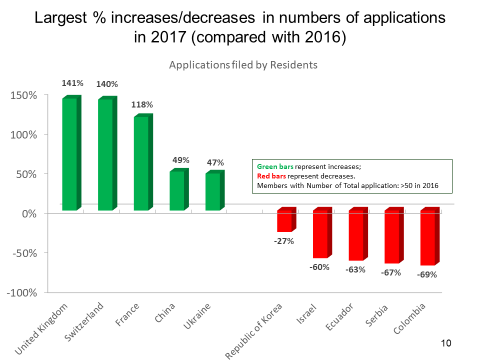 BackgroundUPOV is an intergovernmental organization based in Geneva, with 75 members, covering 94 States.The purpose of UPOV is to provide and promote an effective system of plant variety protection, with the aimof encouraging the development of new varieties of plants, for the benefit of society.The members of UPOV are:African Intellectual Property Organization (OAPI), Albania, Argentina, Australia, Austria, Azerbaijan, Belarus, Belgium, Bolivia (Plurinational State of), Bosnia and Herzegovina, Brazil, Bulgaria, Canada, Chile, China, Colombia, Costa Rica, Croatia, Czech Republic, Denmark, Dominican Republic, Ecuador, Estonia, European Union, Finland, France, Georgia, Germany, Hungary, Iceland, Ireland, Israel, Italy, Japan, Jordan, Kenya, Kyrgyzstan, Latvia, Lithuania, México, Morocco, Montenegro, Netherlands, New Zealand, Nicaragua, Norway, Oman, Panama, Paraguay, Peru, Poland, Portugal, Republic of Korea, Republic of Moldova, Romania, Russian Federation, Serbia, Singapore, Slovakia, Slovenia, South Africa, Spain, Sweden, Switzerland, the former Yugoslav Republic of Macedonia, Trinidad and Tobago, Tunisia, Turkey, Ukraine, United Kingdom, United Republic of Tanzania, United States of America, Uruguay, Uzbekistan, Viet Nam.For further information about UPOV, please contact the UPOV Secretariat:Tel:	(+41-22) 338 9111 		E-mail: upov.mail@upov.int Fax:	(+41-22) 733 0336 		Website: www.upov.int [End of Annex II and of document]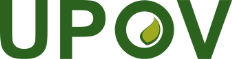 EInternational Union for the Protection of New Varieties of PlantsCouncilFifty-Second Ordinary Session
Geneva, November 2, 2018C/52/20Original:  EnglishDate:  November 2, 2018